Carnet 
de liaison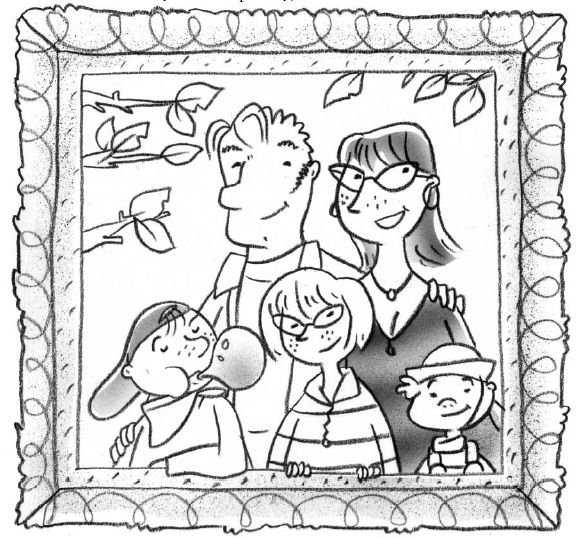 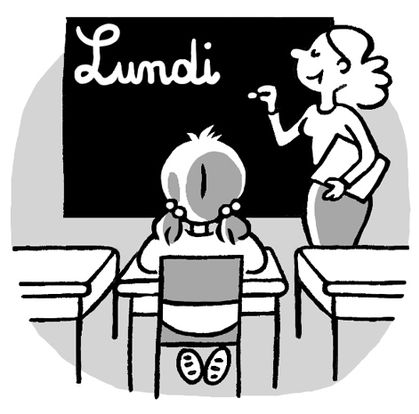 	Nom de l’élève : 	________________________________	Classe : 	______________	Année scolaire : 	2011 – 2012	Bienvenue !Bienvenue à l’école ………………… pour cette nouvelle année scolaire.Nous espérons que cette année sera riche en découvertes, en progrès et en souvenirs. Nous souhaitons que ce carnet soit un outil, parmi d’autres, pour faciliter le partenariat entre vous, parents, et nous, équipe enseignante.Vous y trouverez des renseignements pratiques et des informations sur la scolarité de votre enfant.Bonne rentrée à tous !				La Directrice.Règlement de l’école
(extraits ou précisions)Les horairesRappel : A l’heure de fin de classe, les élèves sont encore… en classe. Le temps qu’ils  rangent leurs affaires et s’habillent pour sortir, il peut se passer  cinq à dix minutes avant qu’ils ne se présentent à la grille.En cas de retardSi votre enfant arrive à l’école après le début de la classe, il doit absolument être accompagné jusqu’à sa classe par un adulte (parce qu’un enfant n’a pas le droit de se déplacer seul dans l’école).En cas d’absenceSi l’enfant ne vient pas à l’école il faut :	
 Appeler l’école le jour même pour avertir de l’absence, de son motif et de sa durée estimée (il faudra rappeler si cette durée devait se prolonger).	
 Remplir et signer un billet d’absence (page  de ce carnet).Il est interdit d’apporter à l’école :des objets de valeur (bijoux, argent…)un téléphone portable, une console de jeu, un lecteur mp3…… pour les autres affaires personnelles (livres, jeux divers…) il faut demander l’autorisation de l’enseignant.Autorisation photosDans le cadre de notre travail pédagogique, nous sommes amenés à utiliser des photos des enfants de l’école.En application de la loi informatique et libertés et des règles de protection des mineurs, les légendes accompagnant les photos ne communiqueront aucune information susceptible d’identifier directement ou indirectement les enfants ou leur famille.Nous attirons votre attention sur le fait que l’usage des images est sans aucun but lucratif et sans publication de nom de famille (prénom seulement). Un refus de votre part aura pour conséquence, soit d’écarter votre enfant lors des prises de vue, soit de masquer son visage.Nous vous remercions donc de cocher les cases suivantes pour nous donner (ou non) votre accord :			Date et signature :Livres prêtésVoici la liste des livres attribués à votre enfant en début d’année.Fiche sortieLorsque la classe sort de l’école, l’enseignant emporte cette fiche avec lui. Merci de lui écrire les coordonnées des personnes qui pourraient être jointes en cours de journée en cas de nécessité.Nom et prénom de l’enfant : ________________________________________Date de naissance : ______________________En cas d’accident, prévenir (par ordre de priorité): 	Nom : ________________________ Qualité (père, mère, voisine…) : ______	Téléphone : ____ / ____ / ____ / ____ / ____	Téléphone : ____ / ____ / ____ / ____ / ____ 	Nom : ________________________ Qualité (père, mère, voisine…) : ______	Téléphone : ____ / ____ / ____ / ____ / ____	Téléphone : ____ / ____ / ____ / ____ / ____ 	Nom : ________________________ Qualité (père, mère, voisine…) : ______	Téléphone : ____ / ____ / ____ / ____ / ____	Téléphone : ____ / ____ / ____ / ____ / ____ 	Nom : ________________________ Qualité (père, mère, voisine…) : ______	Téléphone : ____ / ____ / ____ / ____ / ____	Téléphone : ____ / ____ / ____ / ____ / ____Aide personnaliséeA remplir en début d’année
Au cours de l’année, pour aider votre enfant à surmonter une difficulté passagère ou plus durable, le conseil des maitres pourra lui proposer de participer à plusieurs séances d’aide personnalisée. Signez le formulaire ci-dessous pour donner votre accord de principe. Vous serez ensuite avertis si une aide est effectivement proposée à votre enfant.Je suis d’accord pour que mon enfant bénéficie de l’aide personnalisée si son enseignant le propose.Votre nom				Date				Signature.__________________________			______________Aide personnalisée proposéeAbsencesRetardsSi votre enfant arrive en retard à l’école, vous devez l’accompagner jusqu’à sa classe (un élève n’ayant pas le droit de se déplacer seul dans l’école). Vérification de la trousseÀ chaque vacance, l’élève doit :vider entièrement sa trousse (la débarrasser des petits papiers ou résidus de taille de crayons…),la remplir avec du matériel propre et en état de marche (crayons taillés), en cochant au fur et à mesure la liste ci-dessous,faire signer le tableau par ses parents.Rappel : les stylos fantaisie (lumineux, à plume…) et règles « molles » sont interdits.	
SOS matérielBulletin de suiviDu _____________________ au ___________________Bulletin de suiviDu _____________________ au ___________________Bulletin de suiviDu _____________________ au ___________________Bulletin de suiviDu _____________________ au ___________________Bulletin de suiviDu _____________________ au ___________________En cas d’absence Au plus tard le matin même de l’absence, vous appelez l’école (…..) A son retour, l’élève présente à l’enseignant son carnet de liaison, dans lequel vous aurez rempli et signé les deux cases du billet d’absence, page 9.Dates à noterPour joindre l’écoleOuverture 
du portailDébut 
de la classeFin 
de la classeMatin8h208h3012h00Après-midi13h2013h3016h30D’accordPas d’accordPour que des photos représentant mon enfant soient affichées dans l’école ou collées dans les cahiers (par exemple pour une exposition suite à une classe de découverte, ou un projet).Pour que des photos représentant mon enfant soient transmises aux familles (par exemple en souvenir d’une classe de découverte ou d’un projet) sur un CD-Rom ou un DVD.Pour que des photos représentant mon enfant soient envoyées à nos correspondants (élèves d’autres classes françaises ou étrangères).Pour que des photos représentant mon enfant soient publiées dans le journal de l’école ou sur un « livre souvenir » de l’année.Pour que des photos représentant mon enfant soient publiées sur le site internet de l’école (sans le nom de famille de l’enfant).Titre du livreN° sérieÉtat prêtéÉtat prêtéÉtat prêtéÉtat prêtéDate de restitutionÉtat restituéÉtat restituéÉtat restituéÉtat restituéTitre du livreN° sérieneufbonmoyenabîméDate de restitutionneufbonmoyenabîméVotre enfant est invité à participer à l’aide personnalisée pour progresser ___________________________________________________Elle aura lieu le ______________ du ___/___/___  au ___/___/___ de ___h___ à ___h___.Signature 
pour accordVotre enfant est invité à participer à l’aide personnalisée pour progresser ___________________________________________________Elle aura lieu le ______________ du ___/___/___  au ___/___/___ de ___h___ à ___h___.Signature 
pour accordVotre enfant est invité à participer à l’aide personnalisée pour progresser ___________________________________________________Elle aura lieu le ______________ du ___/___/___  au ___/___/___ de ___h___ à ___h___.Signature 
pour accordVotre enfant est invité à participer à l’aide personnalisée pour progresser ___________________________________________________Elle aura lieu le ______________ du ___/___/___  au ___/___/___ de ___h___ à ___h___.Signature 
pour accordVotre enfant est invité à participer à l’aide personnalisée pour progresser ___________________________________________________Elle aura lieu le ______________ du ___/___/___  au ___/___/___ de ___h___ à ___h___.Signature 
pour accordVotre enfant est invité à participer à l’aide personnalisée pour progresser ___________________________________________________Elle aura lieu le ______________ du ___/___/___  au ___/___/___ de ___h___ à ___h___.Signature 
pour accordVotre enfant est invité à participer à l’aide personnalisée pour progresser ___________________________________________________Elle aura lieu le ______________ du ___/___/___  au ___/___/___ de ___h___ à ___h___.Signature 
pour accordVotre enfant est invité à participer à l’aide personnalisée pour progresser ___________________________________________________Elle aura lieu le ______________ du ___/___/___  au ___/___/___ de ___h___ à ___h___.Signature 
pour accordVotre enfant est invité à participer à l’aide personnalisée pour progresser ___________________________________________________Elle aura lieu le ______________ du ___/___/___  au ___/___/___ de ___h___ à ___h___.Signature 
pour accordVotre enfant est invité à participer à l’aide personnalisée pour progresser ___________________________________________________Elle aura lieu le ______________ du ___/___/___  au ___/___/___ de ___h___ à ___h___.Signature 
pour accordVotre enfant est invité à participer à l’aide personnalisée pour progresser ___________________________________________________Elle aura lieu le ______________ du ___/___/___  au ___/___/___ de ___h___ à ___h___.Signature 
pour accordVotre enfant est invité à participer à l’aide personnalisée pour progresser ___________________________________________________Elle aura lieu le ______________ du ___/___/___  au ___/___/___ de ___h___ à ___h___.Signature 
pour accordVotre enfant est invité à participer à l’aide personnalisée pour progresser ___________________________________________________Elle aura lieu le ______________ du ___/___/___  au ___/___/___ de ___h___ à ___h___.Signature 
pour accordAbsent(e) du ______au ___________Motif _________________________________________Rentré(e) le ____________Talon conservé par l’écoleL’élève ________________________ Classe ________A été absent du _____________ au _____________Motif _________________________________________________________________________________________________________________________________________________________Date et signature des parents :Absent(e) du ______au ___________Motif _________________________________________Rentré(e) le ____________Talon conservé par l’écoleL’élève ________________________ Classe ________A été absent du _____________ au _____________Motif _________________________________________________________________________________________________________________________________________________________Date et signature des parents :Absent(e) du ______au ___________Motif _________________________________________Rentré(e) le ____________Talon conservé par l’écoleL’élève ________________________ Classe ________A été absent du _____________ au _____________Motif _________________________________________________________________________________________________________________________________________________________Date et signature des parents :Absent(e) du ______au ___________Motif _________________________________________Rentré(e) le ____________Talon conservé par l’écoleL’élève ________________________ Classe ________A été absent du _____________ au _____________Motif _________________________________________________________________________________________________________________________________________________________Date et signature des parents :Absent(e) du ______au ___________Motif _________________________________________Rentré(e) le ____________Talon conservé par l’écoleL’élève ________________________ Classe ________A été absent du _____________ au _____________Motif _________________________________________________________________________________________________________________________________________________________Date et signature des parents :Absent(e) du ______au ___________Motif _________________________________________Rentré(e) le ____________Talon conservé par l’écoleL’élève ________________________ Classe ________A été absent du _____________ au _____________Motif _________________________________________________________________________________________________________________________________________________________Date et signature des parents :Absent(e) du ______au ___________Motif _________________________________________Rentré(e) le ____________Talon conservé par l’écoleL’élève ________________________ Classe ________A été absent du _____________ au _____________Motif _________________________________________________________________________________________________________________________________________________________Date et signature des parents :Absent(e) du ______au ___________Motif _________________________________________Rentré(e) le ____________Talon conservé par l’écoleL’élève ________________________ Classe ________A été absent du _____________ au _____________Motif _________________________________________________________________________________________________________________________________________________________Date et signature des parents :DateMotif du retardSignature des parentsHeure d’arrivée en classeSignature de l’enseignantA la rentrée Stylo bleu (bille ou plume) (cartouches et effaceur) Stylo bille vert Stylo bille rouge Stylo bille noir Crayon à papier Gomme propre Ciseaux Double-décimètre Bâton de colle Compas Surligneur jaune Surligneur orange Crayon d’ardoise  Chiffon d’ardoise 4 crayons de  couleurs Vacances de la Toussaint Stylo bleu (bille ou plume) (cartouches et effaceur) Stylo bille vert Stylo bille rouge Stylo bille noir Crayon à papier Gomme propre Ciseaux Double-décimètre Bâton de colle Compas Surligneur jaune Surligneur orange Crayon d’ardoise  Chiffon d’ardoise 4 crayons de  couleurs Vacances de Noël Stylo bleu (bille ou plume) (cartouches et effaceur) Stylo bille vert Stylo bille rouge Stylo bille noir Crayon à papier Gomme propre Ciseaux Double-décimètre Bâton de colle Compas Surligneur jaune Surligneur orange Crayon d’ardoise  Chiffon d’ardoise 4 crayons de  couleurs Vacances de février Stylo bleu (bille ou plume) (cartouches et effaceur) Stylo bille vert Stylo bille rouge Stylo bille noir Crayon à papier Gomme propre Ciseaux Double-décimètre Bâton de colle Compas Surligneur jaune Surligneur orange Crayon d’ardoise  Chiffon d’ardoise 4 crayons de  couleurs Vacances de Pâques Stylo bleu (bille ou plume) (cartouches et effaceur) Stylo bille vert Stylo bille rouge Stylo bille noir Crayon à papier Gomme propre Ciseaux Double-décimètre Bâton de colle Compas Surligneur jaune Surligneur orange Crayon d’ardoise  Chiffon d’ardoise 4 crayons de  couleurs date : __________________J’ai besoin de : _________________________________Signature des parents :Matériel apporté le : ____________________Signature de l’enseignant :Découpe le timbre, remplis-le 
et colle-le dans ton cahier de texte.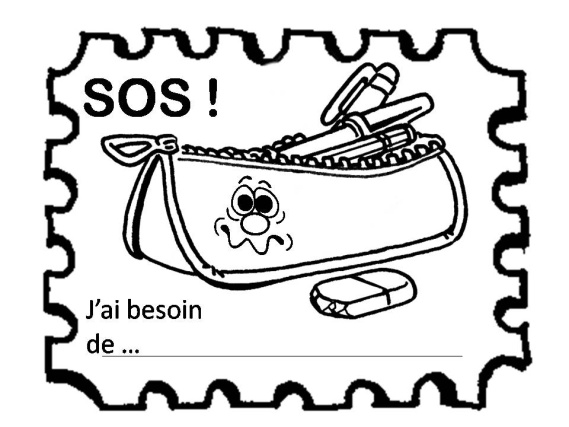 Date : __________________J’ai besoin de : _________________________________Signature des parents :Matériel apporté le : ____________________Signature de l’enseignant :Découpe le timbre, remplis-le 
et colle-le dans ton cahier de texte.Date : __________________J’ai besoin de : _________________________________Signature des parents :Matériel apporté le : ____________________Signature de l’enseignant :Découpe le timbre, remplis-le 
et colle-le dans ton cahier de texte.date : __________________J’ai besoin de : _________________________________Signature des parents :Matériel apporté le : ____________________Signature de l’enseignant :Découpe le timbre, remplis-le 
et colle-le dans ton cahier de texte.date : __________________J’ai besoin de : _________________________________Signature des parents :Matériel apporté le : ____________________Signature de l’enseignant :Découpe le timbre, remplis-le 
et colle-le dans ton cahier de texte.date : __________________J’ai besoin de : _________________________________Signature des parents :Matériel apporté le : ____________________Signature de l’enseignant :Découpe le timbre, remplis-le 
et colle-le dans ton cahier de texte.date : __________________J’ai besoin de : _________________________________Signature des parents :Matériel apporté le : ____________________Signature de l’enseignant :Découpe le timbre, remplis-le 
et colle-le dans ton cahier de texte.Vie de classe – Période 1semaine 7Date :Vie de classe – Période 1semaine 6Date :Vie de classe – Période 1semaine 5Date :Vie de classe – Période 1semaine 4Date :Vie de classe – Période 1semaine 3Date :Vie de classe – Période 1semaine 2Date :Vie de classe – Période 1semaine 1Date :Vie de classe – Période 1J’ai été absent ou en retard sans justification (mot des parents).Je n’ai pas appris ma leçon ou pas fait un travail demandé.Je n’ai pas travaillé sérieusement en classe (manque d’application, de concentration…)J’ai empêché les autres de travailler (bavardages,  comportement inadapté).Je n’ai pas mon matériel, mes documents.Je n’ai pas respecté le matériel ou les locaux.J’ai manqué de respect à quelqu’un : impolitesse, désobéissance, insolence, violence verbale...Je me suis rendu coupable de violence physique envers quelqu’un (même pour jouer)Je n’ai pas fait signer un mot ou un cahier.Signature des parents  Vie de classe – Période 2semaine 7Date :Vie de classe – Période 2semaine 6Date :Vie de classe – Période 2semaine 5Date :Vie de classe – Période 2semaine 4Date :Vie de classe – Période 2semaine 3Date :Vie de classe – Période 2semaine 2Date :Vie de classe – Période 2semaine 1Date :Vie de classe – Période 2J’ai été absent ou en retard sans justification (mot des parents).Je n’ai pas appris ma leçon ou pas fait un travail demandé.Je n’ai pas travaillé sérieusement en classe (manque d’application, de concentration…)J’ai empêché les autres de travailler (bavardages,  comportement inadapté).Je n’ai pas mon matériel, mes documents.Je n’ai pas respecté le matériel ou les locaux.J’ai manqué de respect à quelqu’un : impolitesse, désobéissance, insolence, violence verbale...Je me suis rendu coupable de violence physique envers quelqu’un (même pour jouer)Je n’ai pas fait signer un mot ou un cahier.Signature des parents  Vie de classe – Période 3semaine 7Date :Vie de classe – Période 3semaine 6Date :Vie de classe – Période 3semaine 5Date :Vie de classe – Période 3semaine 4Date :Vie de classe – Période 3semaine 3Date :Vie de classe – Période 3semaine 2Date :Vie de classe – Période 3semaine 1Date :Vie de classe – Période 3J’ai été absent ou en retard sans justification (mot des parents).Je n’ai pas appris ma leçon ou pas fait un travail demandé.Je n’ai pas travaillé sérieusement en classe (manque d’application, de concentration…)J’ai empêché les autres de travailler (bavardages,  comportement inadapté).Je n’ai pas mon matériel, mes documents.Je n’ai pas respecté le matériel ou les locaux.J’ai manqué de respect à quelqu’un : impolitesse, désobéissance, insolence, violence verbale...Je me suis rendu coupable de violence physique envers quelqu’un (même pour jouer)Je n’ai pas fait signer un mot ou un cahier.Signature des parents  Vie de classe – Période 4semaine 7Date :Vie de classe – Période 4semaine 6Date :Vie de classe – Période 4semaine 5Date :Vie de classe – Période 4semaine 4Date :Vie de classe – Période 4semaine 3Date :Vie de classe – Période 4semaine 2Date :Vie de classe – Période 4semaine 1Date :Vie de classe – Période 4J’ai été absent ou en retard sans justification (mot des parents).Je n’ai pas appris ma leçon ou pas fait un travail demandé.Je n’ai pas travaillé sérieusement en classe (manque d’application, de concentration…)J’ai empêché les autres de travailler (bavardages,  comportement inadapté).Je n’ai pas mon matériel, mes documents.Je n’ai pas respecté le matériel ou les locaux.J’ai manqué de respect à quelqu’un : impolitesse, désobéissance, insolence, violence verbale...Je me suis rendu coupable de violence physique envers quelqu’un (même pour jouer)Je n’ai pas fait signer un mot ou un cahier.Signature des parents  Vie de classe – Période 5semaine 7Date :Vie de classe – Période 5semaine 6Date :Vie de classe – Période 5semaine 5Date :Vie de classe – Période 5semaine 4Date :Vie de classe – Période 5semaine 3Date :Vie de classe – Période 5semaine 2Date :Vie de classe – Période 5semaine 1Date :Vie de classe – Période 5J’ai été absent ou en retard sans justification (mot des parents).Je n’ai pas appris ma leçon ou pas fait un travail demandé.Je n’ai pas travaillé sérieusement en classe (manque d’application, de concentration…)J’ai empêché les autres de travailler (bavardages,  comportement inadapté).Je n’ai pas mon matériel, mes documents.Je n’ai pas respecté le matériel ou les locaux.J’ai manqué de respect à quelqu’un : impolitesse, désobéissance, insolence, violence verbale...Je me suis rendu coupable de violence physique envers quelqu’un (même pour jouer)Je n’ai pas fait signer un mot ou un cahier.Signature des parents  FrançaisFrançaisFrançaisFrançaisFrançaisFrançaisMathématiquesMathématiquesMathématiquesMathématiquesMathématiquesMathématiquesAutres disciplinesAutres disciplinesAutres disciplinesAutres disciplinesAttitude et comportement.Attitude et comportement.Attitude et comportement.Attitude et comportement.Appréciation généraleAppréciation généraleAppréciation généraleAppréciation généraleDateSignature des parentsSignature des parentsSignature des parentsFrançaisFrançaisFrançaisFrançaisFrançaisFrançaisMathématiquesMathématiquesMathématiquesMathématiquesMathématiquesMathématiquesAutres disciplinesAutres disciplinesAutres disciplinesAutres disciplinesAttitude et comportement.Attitude et comportement.Attitude et comportement.Attitude et comportement.Appréciation généraleAppréciation généraleAppréciation généraleAppréciation généraleDateSignature des parentsSignature des parentsSignature des parentsFrançaisFrançaisFrançaisFrançaisFrançaisFrançaisMathématiquesMathématiquesMathématiquesMathématiquesMathématiquesMathématiquesAutres disciplinesAutres disciplinesAutres disciplinesAutres disciplinesAttitude et comportement.Attitude et comportement.Attitude et comportement.Attitude et comportement.Appréciation généraleAppréciation généraleAppréciation généraleAppréciation généraleDateSignature des parentsSignature des parentsSignature des parentsFrançaisFrançaisFrançaisFrançaisFrançaisFrançaisMathématiquesMathématiquesMathématiquesMathématiquesMathématiquesMathématiquesAutres disciplinesAutres disciplinesAutres disciplinesAutres disciplinesAttitude et comportement.Attitude et comportement.Attitude et comportement.Attitude et comportement.Appréciation généraleAppréciation généraleAppréciation généraleAppréciation généraleDateSignature des parentsSignature des parentsSignature des parentsFrançaisFrançaisFrançaisFrançaisFrançaisFrançaisMathématiquesMathématiquesMathématiquesMathématiquesMathématiquesMathématiquesAutres disciplinesAutres disciplinesAutres disciplinesAutres disciplinesAttitude et comportement.Attitude et comportement.Attitude et comportement.Attitude et comportement.Appréciation généraleAppréciation généraleAppréciation généraleAppréciation généraleDateSignature des parentsSignature des parentsSignature des parentsRentrée scolairelundi 5 Septembre 2011Vacances de la ToussaintDu vendredi 21 octobre 2011 (dernier jour d’école)Au jeudi 3 novembre 2011(reprise des cours).Vacances de NoëlDu vendredi 16 décembre 2011Au mardi 3 janvier 2012Vacances d’hiverDu vendredi 24 février 2012Au lundi 12 mars 2012Vacances de printempsDu vendredi 20 avril 2012Au lundi 7 mai 2012Vacances d’étéMardi 3 juillet 2012 (dernier jour d’école).Venir nous voir ou nous écrire :École de	
djhfshkjshkjfhdkj j hskjhdf	
12345 LaVilleNous envoyer un mail :Nous téléphoner :ZZ ZZ ZZ ZZ ZZ	 
(entre 8h et 8h30, ou entre 12h et 13h30, ou entre 17h et 18h30, sauf en cas d’urgence)